PLAN DE TRAVAIL : L’URBANISATION DANS LE MONDE      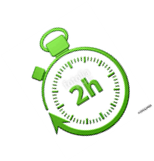 Mission n°1 : Comprendre l’ampleur mondiale du phénomène d’urbanisation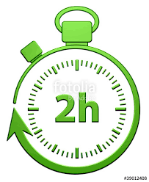 Faire le jeu de l’oie suivant avec son îlot : 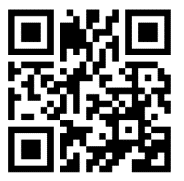 https://urlz.fr/ajimMission n°2 : A l’aide de la fiche correction du professeur, corrige le travail d’un de tes camarades.Mission n°3 : Autoévaluation :PLAN DE TRAVAIL : L’URBANISATION DANS LE MONDE      Mission n°1 : Comprendre l’ampleur mondiale du phénomène d’urbanisationFaire le jeu de l’oie suivant avec son îlot : https://urlz.fr/ajimMission n°2 : A l’aide de la fiche correction du professeur, corrige le travail d’un de tes camarades.Mission n°3 : Autoévaluation :PLAN DE TRAVAIL : L’URBANISATION DANS LE MONDE      Mission n°1 : Comprendre l’ampleur mondiale du phénomène d’urbanisationFaire le jeu de l’oie suivant avec son îlot : https://urlz.fr/ajimMission n°2 : A l’aide de la fiche correction du professeur, corrige le travail d’un de tes camarades.Mission n°3 : Autoévaluation :PLAN DE TRAVAIL : L’URBANISATION DANS LE MONDE      Mission n°1 : Comprendre l’ampleur mondiale du phénomène d’urbanisationFaire le jeu de l’oie suivant avec son îlot : https://urlz.fr/ajimMission n°2 : A l’aide de la fiche correction du professeur, corrige le travail d’un de tes camarades.Mission n°3 : Autoévaluation :Mission 4 : Etudier la diversité des espaces et paysages urbains et l’inégale 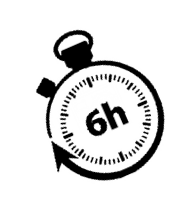 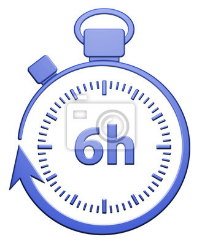 connexion des métropoles à la mondialisation. Vous devez traiter l’étude de cas proposée dans chacune des colonnes dans l’ordre que vous souhaitez.PLAN DE TRAVAIL : L’URBANISATION DANS LE MONDE      Mission n°1 : Comprendre l’ampleur mondiale du phénomène d’urbanisationFaire le jeu de l’oie suivant avec son îlot : https://urlz.fr/ajimMission n°2 : A l’aide de la fiche correction du professeur, corrige le travail d’un de tes camarades.Mission n°3 : Autoévaluation :Mission 4 : Etudier la diversité des espaces et paysages urbains et l’inégale connexion des métropoles à la mondialisation. Vous devez traiter l’étude de cas proposée dans chacune des colonnes dans l’ordre que vous souhaitez.PLAN DE TRAVAIL : L’URBANISATION DANS LE MONDE      Mission n°1 : Comprendre l’ampleur mondiale du phénomène d’urbanisationFaire le jeu de l’oie suivant avec son îlot : https://urlz.fr/ajimMission n°2 : A l’aide de la fiche correction du professeur, corrige le travail d’un de tes camarades.Mission n°3 : Autoévaluation :Mission 4 : Etudier la diversité des espaces et paysages urbains et l’inégale connexion des métropoles à la mondialisation. Vous devez traiter l’étude de cas proposée dans chacune des colonnes dans l’ordre que vous souhaitez.Une ville mondialeUne ville émergenteUne ville à l’écart de la mondialisationEs-tu prêt à visiter Tokyo ?Pour cela rends-toi sur la présentation suivante et complète la fiche de travail que tu auras demandé à ton professeur.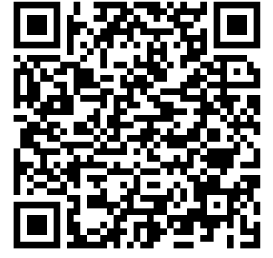 https://urlz.fr/am1c A l’aide de la fiche correction du professeur, corrige le travail d’un de tes camaradesComprendre la connexion de Tokyo au reste du mondePour cela rends-toi sur le parcours balisé suivant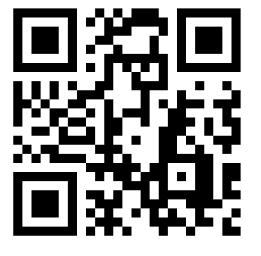 https://urlz.fr/am49Réalise ensuite une carte mentale sur ton cahier sur Tokyo, une métropole mondiale à partir des caractéristiques que tu as découvertes. Pour la réaliser, tu peux choisir entre trois niveaux : J’avance seul !  Je demande un plan pour ma réalisation de la carte à mon professeur Je veux être guider dans ma découverte de Tokyo à l’aide de questions.Enfin demande à ton professeur la grille pour t’autoévaluer sur ce travail. Lagos, une métropole tentaculairePour situer Lagos et comprendre l’évolution du nombre de ses habitants, rends-toi sur le quiz suivant et réalise sur ton cahier un bilan à l’aide des bonnes réponses.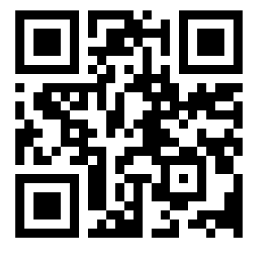 https://urlz.fr/amdEEs-tu prêt à visiter Lagos ?Pour cela rends-toi sur la présentation suivante.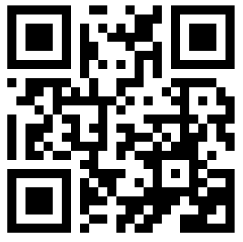 https://urlz.fr/ammbA l’aide de la fiche correction du professeur, corrige le travail d’un de tes camaradesLagos, une ville fractionnée et congestionnée ….Observe avec attention la vidéo suivante et complète le tableau que tu auras demandé à ton professeur. 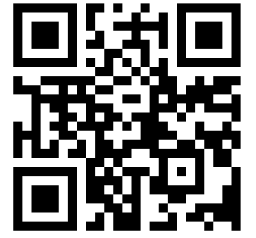 https://urlz.fr/ammv…Avec de grands projets d’aménagements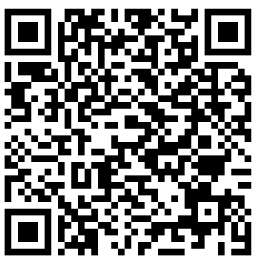 https://urlz.fr/ammWDétroit, une ville en déclin à l’écart des réseaux de mondialisation qui renaîtTravail collaboratif : Jeune journaliste, vous êtes envoyés par votre rédacteur en chef aux Etats-Unis afin d'enquêter et de rédiger un article sur le phénomène de rétrécissement urbain que connaît la ville de Détroit.Pour vous aider dans votre travail, voici un dossier de presse. 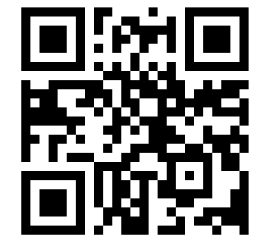 https://urlz.fr/ao9LUne fois votre travail terminé, pensez à demander à votre professeur la grille d’autoévaluation ! 